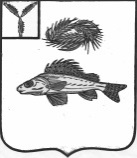   АДМИНИСТРАЦИЯПЕРЕКОПНОВСКОГО МУНИЦИПАЛЬНОГО ОБРАЗОВАНИЯЕРШОВСКОГО МУНИЦИПАЛЬНОГО РАЙОНА САРАТОВСКОЙ ОБЛАСТИПОСТАНОВЛЕНИЕ18.02.2021 года									          № 6Об       утверждении    Порядка       определения территории, части территории Перекопновского муниципального образования,  предназначенной для реализации   инициативных проектов            В соответствии с Федеральным законом от 06.10.2003 № 131-ФЗ «Об общих принципах организации местного самоуправления в Российской Федерации», Уставом  Перекопновского муниципального образования, решением Совета Перекопновского муниципального образования от 29.12.2020 г № 42-111 «Об       утверждении    Порядка       определения территории, части территории Перекопновского муниципального образования,  предназначенной  для реализации   инициативных проектов» администрация Перекопновского муниципального образования ПОСТАНОВЛЯЕТ:Определить часть территории Перекопновского муниципального образования Ершовского муниципального района Саратовской области, на которой будет реализовываться инициативный проект «Ремонт водоразводящих сетей с. Перекопное, с. Васильевка, с. Еремеевка Ершовского района Саратовской области»:1) село Перекопное;2) село Васильевка;3) село Еремеевка.Глава Перекопновского муниципального образованияЕршовского муниципального района  Саратовской области							Е.Н. Писарева